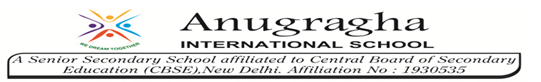 GRADE IVENGLISHDAILY PRACTICE PAPER[DPP]2019-2020MID TERMUNIT 3 - 4. RUN!VOCABULARY BUILDINGObjective: To find and write rhyming words.Write the rhyming words for the words given below.1.City    		______________________       	______________________         2. Sun    		______________________       	______________________         3. Trees 		______________________       	______________________         4. Lane    		______________________       	______________________         5. Day     		______________________       	______________________         READING COMPREHENSIONRead the extract given below and answer the following questionsRun in the raindrops!Run ‘neath the trees!Run little racesWith each little breeze!-Mary DauntQuestions:1. Name the poet._______________________________________________________2. Where does the poet want to run?_______________________________________________________3. With whom will the poet run little races?_______________________________________________________CREATIVE WRITING Objective: To make sentences on their own.Have you ever been to a village? How was your experience? What did you see there? With whom did you go?______________________________________________________________________________________________________________________________________________________________________________________________________________________________________________________________________________________________________________________________________________________________________________________________________________________________________________________________________________________________________________________________________________________________________________Encircle the verbs in the following sentences1. The guard waved his hand.2. The dog barks at the thief.3. The mother feeds the child.4. The beggar sang a song.5. The horse run fast.NOUN BASED WORKSHEETObjective: To identify the proper nouns in sentences.Circle the pronoun in the sentences below. Some sentences have more than one pronoun.1. She went to the store with Hari.2. Six of us had to squeeze in the tiny car.3. Every Thursday, Amrita goes to market with them.4. At the store, the cashier gave her some change.5. When the sun comes up, she leaves for work.6. I enjoyed seeing them on the playground.7.  Have you hung the painting the on the wall yet?8. If I eat all of these vegetables, my mother will let me watch television.      9. We played with the puppy then fed her a biscuit.10.  I bounced the ball and Jack ran after it.2. NASRUDDIN’S AIMAPPLICATION BASED WORKSHEETObjective: To apply appropriate adjectives.Fill in the blanks with appropriate adjectives from the clue box. 1. Delhi to Kanyakumari is a ____________ journey.2. Sugar is _____________.3. Raman is writing on a ____________ paper.4. The ____________ man has nothing to eat.5. There was a ______________ tiger in the zoo.Name the sports that you have played.____________________						________________________________________						________________________________________						____________________Encircle the adjectives in the following sentences.1. The sky is blue.2. The giraffe has a longneck.3. The new buildings have big windows.4. The black dog ran into the garden.5. He took a glass of fresh water.READING COMPREHENSIONObjective: Able to read the paragraph and answer the questions.Read the story below.            Ida was a kind-hearted girl, and one day when crossing a bridge, she saw two boys on the stream, trying to drown a little dog. So, she ran to the shore, and crying loudly, “Oh! How can you be so cruel to that poor little dog?” The boys looked at her and wonder, and one of them said, “Father told us to drown it”. The dog had reached the bank, crept towards Ida. “Poor little fellow”, she said, patting his head, “Will you give him to me?” “Yes”, said the boys, “You may have him and welcome”. Ida thanked the boys and ran home. “Oh! Mamaa”, she cried, “look at this dear little dog; two boys were trying to drown him and I asked them to give him to me. May I keep him, Mamma?” “My dear child,” said Mrs. Mason, “I am very glad to hear that you saved the little dog from pain.”Answer each question.1. What did Ida see when she was crossing the bridge?________________________________________________________2. Why did the boys drown the little dog in the stream?________________________________________________________3. Did the boys give the dog to Ida?________________________________________________________4. What did Ida’s mother say when she heard the story?________________________________________________________UNIT 4 3. WHY?DEGREES OF COMPARISONObjective: To complete the comparative and superlative degrees.Complete the table with comparative and superlative degrees of the following adjectives.Frame questions for the answers given below.1. ______________________________?I live in Chennai.2. _______________________________?I like chocolates.3. _______________________________?I have a brother and sister.4. _______________________________?My father’s name is Rakesh.5. _______________________________?My mother’s name is Heena.4. ALICE IN WONDERLAND TELL ME MOREObjective: To find and match the meanings and opposites of the words.Match the words with their meanings:1. Scamper                           a) beard2. Whiskers                          b) to vanish from the sight3. Popped                             c) happy4. Disappeared                     d) to run or go quickly5. Delight                            e) to make a short, quick, explosive sound.OPPOSITE WORDSMatch the word with their opposites:Lie  				x			sinkFloat 				x			alwaysFull 				x 			truthNever				x			lightDark 				x			emptyPROSE: A LITTLE FISH STORY- SENTENCE MAKINGObjective: To make sentences by their own.1. Curious	 ________________________________________________________2. Swim 	_______________________________________________________3. Shine	 ________________________________________________________4. Flowers	 _______________________________________________________5.Hard   	_______________________________________________________PICTURE COMPREHENSION Objective: To describe the picture in their own words.Write five sentences about the picture given below.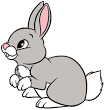 ________________________________________________________ ________________________________________________________ ________________________________________________________ ________________________________________________________ ________________________________________________________ ________________________________________________________ ________________________________________________________ ________________________________________________________ ________________________________________________________S.NODATECONTENTREMARKSTEACHERSIGNATURE123456789101112sweet             poor           blank                 striped                    longPositiveComparativeSuperlative1SmallSmallerSmallest2Short3Brave4Long5Thick6Fine